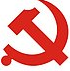 经济与管理学院党总支工作简报2014年 第3期经济与管理学院党总支                2014年 6月8日经济与管理学院党支部 5月工作总结五月，经济与管理学院各党支部认真贯彻党总支精神，各项工作井然有序进行。各教师党支部在本月完成了春季运动会安排部署，大四毕业生论文部署安排等工作。各学生党支部加强学习，提升党员素质修养，并开展各项活动。现将5月的工作总结回报如下：教师党支部办公室党支部办公室党支部部分成员精心组织广大教师参加学校春季运动会，办公室党支部全体党员积极参与运动会项目，起到了模范带头作用，大家努力拼搏，运动场上挥洒汗水，为学院征得了荣誉；办公室党支部对“一个党员一个任务，一个支部一个目标”活动进行布置；办公室部分成员参与了博导评选会议。信息管理党支部                                                                                支部会同教研室召开会议，就近期学校及党支部的工作安排进行了讨论，强调端午节前节后的安全稳定工作，贯彻落实近期党总支的工作精神，进行组织讨论，对目前教研室存在的问题和发展进行讨论，深入学习院党总支的相关报告。并且，党支部会同教研室组织教师对即将开展的学校运动会进行了动员。支部会同教研室召开会议，对近期院党总支的精神进行贯彻，并督促师生完善本科论文的收尾工作。人力资源党支部５月人力资源支部共召开两次会议，主要内容如下：首先，关于教学方面，要求各位老师各司其职，严格遵守教学纪律，接受大学本科教学中期检查；严格按照大学要求，做好本科毕业论文的过程管理。其次，关于校运动会，要求教研室全体老师积极主动报名参加，为院集体争光，遵守校运动会期间的纪律要求。市场营销党支部党支部就本科毕业论文明确进度，要求指导教师与学生积极沟通按计划完成相关教学环节。就今年本科专业学生的毕业情况进行说明，并对下一步的教学工作提出要求。就即将召开的校运动会明确安排，并强调按正常上班要求；提示大家注意安全并预祝参赛人员取得好成绩。对学校党委继续开展“一个支部一个目标，一个党员一个任务”活动进行布置，提示大家按照相关要求，认真提炼自身任务，将党员个人目标与支部发展相结合，通过大家的齐心协力，努力提升支部的活力。财务管理党支部首先，财务教研室支部会议暨教研室会议，专门强调本科生毕业论文的几点特别要求，以及上网软件使用的方法和时间要求。其次，支部动员老师们积极备战参加大学运动会。并且，财务教研室党支部于2013年5月13日举行了会议，动员老师们积极参加大学运动会的准备工作，争取取得好成绩。最后，财务管理教研室召开了期末教学工作监控分析会议，教研室主任讲解了期末安排；支部书记和大家强调了期末监考、考试工作的重要性。电力经济管理党支部在大学党委的部署下，在学院总支的领导和组织下，支部组织老师们积极参加了大学春季运动会的比赛和各项活动，针对当前严峻的反恐形势，对老师们进行了及时的引导和提醒。教研室对教研室科研项目的经费管理办法进行了开会讨论，特别是对学院发展基金票据报销的新规定进行了分析，老师们提出了意见和建议。会计学党支部本月，会计学教工支部进行了以下活动：组织教师参加大学春季运动会，提高大家的运动意识和保健意识。按照大学《一个支部一个目标，一个党员一个任务》活动的要求，组织党员个人提交确定的任务。督促党员教师参加2014年度党员在线学习，争取获得学习先进支部。继续学习党风廉政建议及审计工作要点。协助教研室安排本科毕业论文指导工作。经济学党支部5月份我们经济学教研室党支部开了2次集体会议，内容是：第一，对照2013年支部制定的工作目标和党员任务进行自查，落实工作进展情况，确保目标按时完成。第二，围绕“巩固党的群众路线教育实践活动成果，推进服务型党组织建设”的主题，进一步学习、借鉴年初下发的《基层党支部活动创新案例》中的经验做法，积极申请校级优秀基层党支部。学生党支部2010级学生第一党支部本月里，校党委研工部举办支部书记培训大会，我支部书记积极参加，并在会后举行支部党员会议进行学习,并且我支部在本月了吸收新增一批优秀党员。我学院为响应安全管理大会号召建立了党员区域负责制，支部会上讨论了党员区域负责制的具体操作，将同学们的安全放在首位。2010级学生第二党支部本支部在五月的工作总结汇报如下。本支部积极响应学校党支部的号召，参与评选了优秀党员代表人物以及优秀党支部活动，向优秀的党员干部学习，提高学生党员的党性修养，并加强对预备党员，积极分子的培养教育工作。毕业党员在准备自己毕业去向的同时为更多的毕业学生提供帮助，让每一个同学都能感受到党组织的关怀。2010级学生第三党支部5月份我支部的工作主要包括：党员培训学习，新一批预备党员发展工作以及关于做好党员区域负责制的安全工作。我支部书记参加了本月我校党委研工部举办的党支部书记培训活动，并在活动结束后组织我支部成员召开学习大会。5月中旬我支部进行了新一批预备党员的发展工作会议，共发展了5名预备党员。为了响应我院安全管理大会的精神和党员区域负责制，我支部就相关问题进行了具体安排。党员们纷纷表示一定会尽到自己的责任，将同学的安全放在首位。2010级学生党支部本支部参加了经管院全体党员及学生干部全体大会，并在会后根据赵书记在会上的指示，立刻采取行动，对班里同学的安全负起责任。另外，我支部在本月吸收了一批新党员，为我党支部注入新鲜的血液。在这个月中，支部发展取得了一定的成果，但也存在着一些不到位的地方，我们将吸取教训，在今后的工作中求真务实，使党支部的工作再进一步。2011级学生党支部学校于2014年4月和5月对本年度党员发展对象进行集中培训；我支部积极贯彻国家文件精神，本月召开经济与管理学院学生党员干部大会暨党员先锋部署会和党员责任区划分及工作落实会议，明确工作职责和工作要求，树立党员服务理念，创新服务平台，开展特色服务活动，全方面服务学生成长成才，形成学生党员在党组织内部的引领带动和党组织外的辐射示范作用；本月支部举行了党课结业考试，支部严格新党员发展标准，提升党员的素质。2012级学生党支部认真落实党组织的通知，积极深入学习思想政治理论，建立先锋服务队，落实学校文件。完善支部建设同时，为响应学校通知，支部开会学习了学校文件，就近期形势展开了讨论学习，并强调了党员身上的责任。严格执行各项党建工作制度，促进党建工作的发展。总体而言，经济与管理学院2012级党支部正在成长的道路上，等待着组织的考验，也期待着更大的提高。2013级学生党支部在2014年5月，经济与管理学院13级学生党支部围绕学校党员先锋工程的工作要求，加强成员合作；针对安全稳定与学业辅导开展了具体的工作，李伯远老师要求大家高度重视安全为题，切身关注身边同学，积极发现、消除各方面的安全隐患，并及时报告老师，以免意外发生；并在此期间为三位预备党员进行了转正。研经管1211班党支部本支部在5月份的工作主要有：针对近日比较猖獗的暴恐事件，我党支部组织班级同学对在暴恐袭击中不幸丧生的无辜群众表示深切的哀悼。并以此为契机，我党支部组织召开了班级安全会议，会上就“六四”事件让大家明确政治立场，就传销事件谨防上当，就高温天气做好防火工作，就东突暴乱问题，提醒大家减少外出，提高警惕，并建立起“点对点”责任机制；为了提高党支部书记的理论水平与实践能力，校党委组织了党支书理论与实务培训，我支部书记积极参加了本次学校培训。研经管1212班党支部近期敏感事件较多，按照学校指示，本班召开了安全会议，就六四事件让大家明确整治立场，就传销事件谨防上当，就高温天气做好防火工作，就东突暴乱问题，提醒大家减少外出，注意安全；党支书参加了理论与实务集中培训。研经管1213班党支部指导提前毕业的发展对象完成预备相关表格的填写，并对该同学进行党内/外同志群众调查。召开一次组织生活会，结合全体党员联系实际，认真检查自己近期的工作、学习情况，检查执行党的路线、方针、政策及支部决议的情况，检查发挥党员先锋模范作用的情况。解剖自己的优缺点，并提出克服不足的可行措施。针对近期社会上出现各类恐怖事件，召开一次安全教育会，向大家强调安全的重要性以及日常生活中该如何加以防范。研经管1214班党支部就近期发生敏感事件较多的情况，班级召开安全工作会议，对学校内和社会上的敏感事件进行总结，提高大家的安全意识，每天定时报告班级动态，党支部书记汇总《防范恐怖袭击与自救互救指南》以及《公民安全防范手册》上传到班级邮箱和QQ群，号召大家共同学习；组织同学参加党支部学习交流活动，学习党支部实务知识，党支书参加学生党支部书记理论与实务培训班，参加学生党员先锋工程启动仪式。研经管1215班党支部针对近期敏感事件较多的情况，召开班级安全工作会议，提高大家的安全意识，每天定时报告班级动态；参加党支部学习交流活动，学习党支部实务知识；党支书参加学生党支部书记理论与实务培训班；参加学生党员先锋工程启动仪式；端午节放假期间，班级党支部关切班级同学的动态。研经管1312班学生党支部本月，支部主要围绕“过好青年节，坚定社会主义核心价值观”以及“发挥先锋作用，扎实安全工作”两个内容开展支部工作。本月恰逢5.4青年节，支部组织了五月的系列活动，分三个层次深化活动意义。首先是安全稳定。其次，是深入学习习近平总书记对于青年人的讲话。最后是自省和理论的升华。此外，支部深入领会“先锋党员”的要求和精神，结合学院近期对安全工作的要求，将相关政策扎实落实。研经管1313班学生党支部截止到5月19日，本支部已经完成所有共5名预备党员的转正工作。同时，本支部的工作重点将从以前的预备党员监督培养、支部后备力量培养、发展对象培养、积极分子教育等转向发展对象培养以及党员监督考察等方面。研经管1314班学生党支部党支部召开预备党员转正大会。为了鼓励大家劳逸结合，在紧张的科研活动之外有效放松。我们定每周周二为班级的羽毛球活动日。为了提高党支部凝聚力，我们制作了一面鲜红的党旗，并在转正大会上合影。研经管1315班学生党支部召开支部大会工作，会议上对下阶段的班级工作进行了讨论和计划，组织班级工作。本月学校由于发展的需要，对相关宿舍进行了调整，而我班女生宿舍在调整之列，我党支部男女生互帮互助，党员之间十分和睦。支部信息交流平台完善工作。在本学期初时，支部讨论决定建立QQ群等支部信息交流平台，以及时分享相关信息。研经管1316班学生党支部本月党支部主要开展了“正确对待思潮，努力实现中国梦”党内学习活动，具体情况汇报如下：首先，党支部动员同志们认真学习党的十八大报告、习近平总书记一系列重要讲话精神、党的光辉历史和优良传统。详细研究制定出切实可行的活动方案。其次，每名党员都要在学习讨论的基础上，结合主题，进行自我总结。其次，召开座谈会，在党内展开批评与自我批评，相互之间对各种思潮进行讨论，并且围绕“中国梦”展开讨论。最后，将学习和座谈会的内容总结形成书面文字。博经管1143班党支部对于发生的乌鲁木齐火车站恐怖袭击案新疆暴恐事件，本月在教一楼614室召开支部座谈会，针对目前复杂的安全形势，强调同学们在公共场所一定注意人身安全，并对可能的突发状况及应对措施进行了剖析。要求同学们多留意身边人和事的异动情况，尤其是同学们思想上的异动，做到及早发现，及时向组织通报，共筑安全稳定和谐校园。博经管1238班党支部支部召开了安全与稳定大会，讨论如何更好的完成党所交给我们的任务，最主要的就是所有任务落实到人，保证完成党所交给的任务。对于山东招远邪教伤人的事件，党支部所有党员都表示了强烈的愤慨，也深刻体会到了党所布置的任务的重要性。之后班里所有同学都表示坚决拥护党的决议，并坚决执行党所布置的任务。博经管1342班党支部本月中旬开始，学校开展了2014年学生党支部书记理论的培训，本次培训有着增强党性修养，正确认识党支部书记的责任和义务，了解和掌握新时期学生党支部工作的特点和规律，学会党支部工作方法，提高党务工作能力，增强做好新时期学生党支部工作的责任感和使命感，提高主动性和创造性等意义，这给我们青年党员同志在面对当今社会形形色色的思想潮流时以很好的启迪和警示，让我们能用中国特色社会主义理论武装自己，端正态度，坚定信念，明确自我理想。